BACKGROUND TO CA2025 STUDENT PORTFOLIO OF EVIDENCE(Source: this document was constructed using SAICA’s CA2025 competency framework as basis)The South African Institute of Chartered Accountants (SAICA) is the professional body to which South African Chartered Accountants (CAs(SA)) are affiliated. To become a CAs(SA), all of the following needs to be completed:The Academic programme: made up of formal undergraduate (e.g. B Accounting) and postgraduate (e.g. Hons B Accounting and PGDip Accounting) qualifications.Professional Assessment 1: The Initial Test of Competence (ITC). This can only be completed once a prospective CA(SA) has competed the SAICA-Accredited PGDA (e.g. Hons B Accounting and PGDip Accounting).The Training programme (“articles”)The Professional Programme (course that prepares the candidate for the Assessment of Professional Competence (APC))Professional Assessment 2: The Assessment of Professional Competence (APC). This can only be completed once a prospective CA(SA) has competed the SAICA ITC; completed the professional programme and completed at least 20 months of the SAICA training programme.SAICA has moved towards competency-based accreditation requirements for CAs(SA), the most recent of which contained in the CA2025 Competency Framework for Entry-Level CAs(SA). The competency framework is made up of the following components which in implementation are all integrated:The Competency Framework prescribes the professional competencies that should be demonstrated by a CA(SA) at point of entry to the profession. SAICA defines professional competence as “the ability to perform a role to a defined standard”. Professional competence goes beyond knowledge of principles, standards, concepts, facts, and procedures; it is the integration and application  of (1) professional values and attitudes, (2) enabling competencies and (3) technical competencies in the value creation process. Professional competence is developed and assessed over the various core components of the qualification process.” The professional competencies are listed below.When considering the professional competencies, they should be viewed in terms of their usage in the value creation process, as depicted in the Figure below: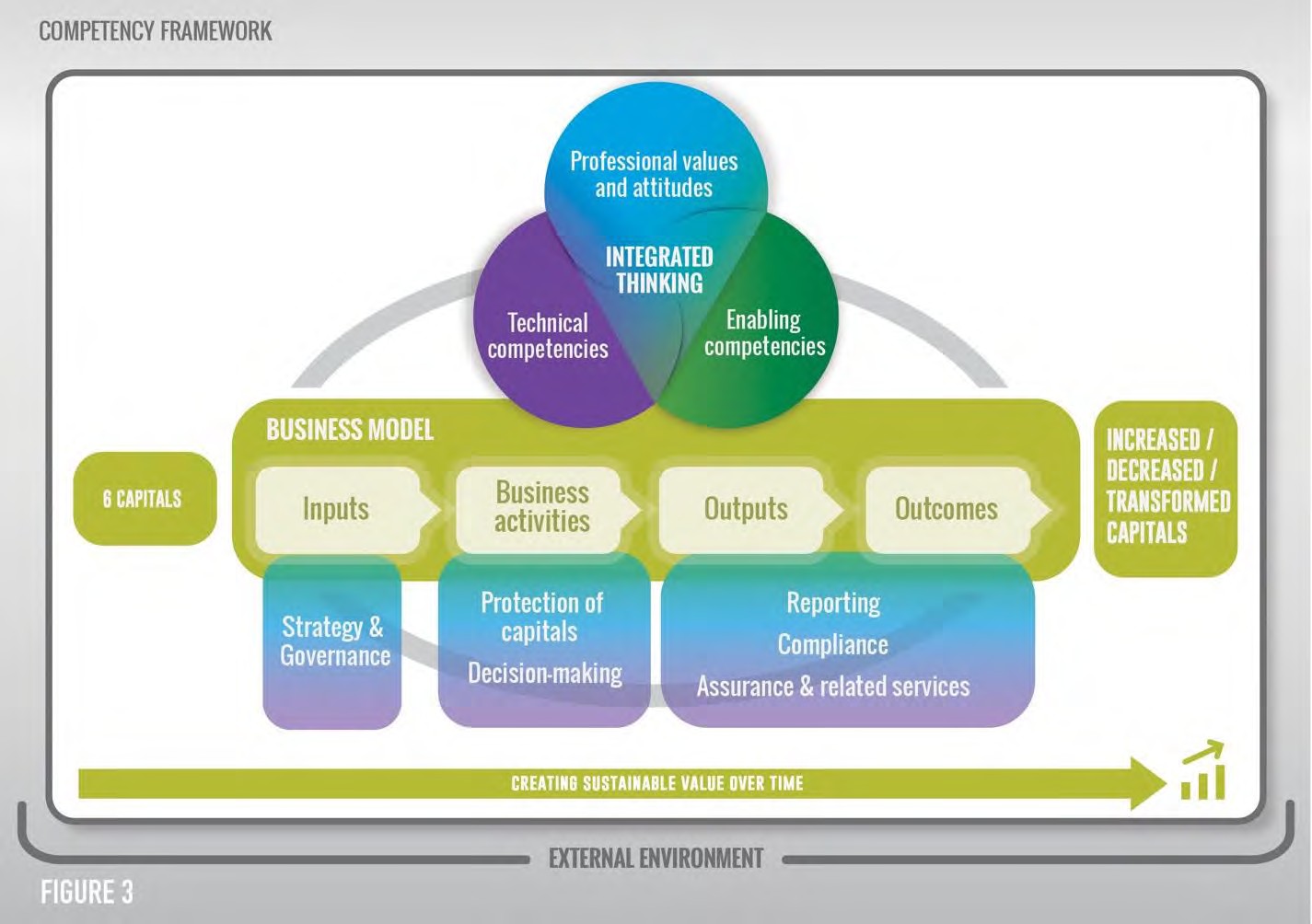 SAICA expects the academic programme (i.e. B Accounting and post-graduate programmes at Stellenbosch University) to address the development and assessment of both technical and the relevant non-technical competencies (i.e. the Professional Values and Attitudes and Enabling Competencies). While the academic programme will therefore seek to develop and assess these competencies, at Stellenbosch University we also believe that it is each student’s responsibility (in line with the Professional Value and Attitude of Life-long learning) to ensure that s/he is competent in relation to each of the non-technical competencies. This is where the portfolio of evidence fits in. The goal of this portfolio is to:Expose students, as prospective CAs(SA), to the Professional Values and Attitudes and Enabling Competencies (hereafter called values and acumens) contained in the CA2025 Competency Framework;Allow students to reflect in written form on the adequacy of their competency in relation to each of the values and acumens in the CA2025 Competency Framework; andAllow students to plan and execute remedial actions (where deficiencies in competencies are identified after reflection) or allow students to document their proficiency (where the students believe themselves competent after reflecting).This portfolio could be continually updated, and ultimately form part of a person’s curriculum vitae. It is important that students save a version of this portfolio at the end of each year of their studies (i.e. at the end of their first, second, third and post-graduate years).TEMPLATE FOR CA2025 STUDENT PORTFOLIO OF EVIDENCEStudent name and SU number: ………………………………………………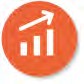 Ethically responsible leaders fulfilling their social mandate by using integrated thinking to create sustainable valueIconElements of the professional competenciesEthically responsible leaders fulfilling their social mandate by using integrated thinking to create sustainable value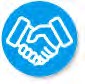 Professional values and attitudesEthically responsible leaders fulfilling their social mandate by using integrated thinking to create sustainable value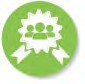 Enabling competencies (defined as acumens)Ethically responsible leaders fulfilling their social mandate by using integrated thinking to create sustainable value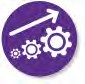 Technical competencies in the value  creation processPROFESSIONAL VALUES AND ATTITUDESPROFESSIONAL VALUES AND ATTITUDESPROFESSIONAL VALUES AND ATTITUDESPROFESSIONAL VALUES AND ATTITUDESPROFESSIONAL VALUES AND ATTITUDESPROFESSIONAL VALUES AND ATTITUDESPROFESSIONAL VALUES AND ATTITUDESIEthics, values and attitudesI1I1Personal ethicsPersonal ethicsIEthics, values and attitudesI2I2Business ethicsBusiness ethicsIEthics, values and attitudesI3I3Professional ethicsProfessional ethicsIICitizenship, values and attitudesII1II1Personal citizenshipPersonal citizenshipIICitizenship, values and attitudesII2II2Professional citizenshipProfessional citizenshipIICitizenship, values and attitudesII3II3Corporate citizenshipCorporate citizenshipIIILifelong learning, values and attitudesII1II1Self-developmentSelf-developmentIIILifelong learning, values and attitudesII2II2Adaptive mind set and agilityAdaptive mind set and agilityENABLING COMPETENCIES (DEFINED AS ACUMENS)ENABLING COMPETENCIES (DEFINED AS ACUMENS)ENABLING COMPETENCIES (DEFINED AS ACUMENS)ENABLING COMPETENCIES (DEFINED AS ACUMENS)ENABLING COMPETENCIES (DEFINED AS ACUMENS)ENABLING COMPETENCIES (DEFINED AS ACUMENS)ENABLING COMPETENCIES (DEFINED AS ACUMENS)ENABLING COMPETENCIES (DEFINED AS ACUMENS)ZZBusiness acumenBusiness acumenZ1Z1Business internal environmentBusiness internal environmentZZBusiness acumenBusiness acumenZ2Z2Business external environmentBusiness external environmentZZBusiness acumenBusiness acumenZ3Z3Innovation, creativity and curiosityInnovation, creativity and curiosityYYDecision-making acumenDecision-making acumenY1Y1Analytical/critical thinkingAnalytical/critical thinkingYYDecision-making acumenDecision-making acumenY2Y2Integrated thinkingIntegrated thinkingYYDecision-making acumenDecision-making acumenY3Y3Problem solvingProblem solvingYYDecision-making acumenDecision-making acumenY4Y4Judgement and decision-makingJudgement and decision-makingYYDecision-making acumenDecision-making acumenY5Y5Professional scepticismProfessional scepticismXXRelational acumenRelational acumenX1X1Communication skillsCommunication skillsXXRelational acumenRelational acumenX2X2Leadership skillsLeadership skillsXXRelational acumenRelational acumenX3X3People skillsPeople skillsXXRelational acumenRelational acumenX4X4Relationship-building skillsRelationship-building skillsXXRelational acumenRelational acumenX5X5TeamworkTeamworkXXRelational acumenRelational acumenX6X6Self-managementSelf-managementXXRelational acumenRelational acumenX7X7Managing othersManaging othersXXRelational acumenRelational acumenX8X8Emotional intelligenceEmotional intelligenceWWDigital acumenDigital acumenW1W1Computational thinkingComputational thinkingWWDigital acumenDigital acumenW2W2Data knowledge and strategyData knowledge and strategyWWDigital acumenDigital acumenW3W3Data analyticsData analyticsWWDigital acumenDigital acumenW4W4AutomationAutomationWWDigital acumenDigital acumenW5W5New developments and protocolsNew developments and protocolsW6W6Cyber securityCyber securityW7W7User competenciesUser competenciesTECHNICAL COMPETENCIES IN THE VALUE CREATION PROCESSTECHNICAL COMPETENCIES IN THE VALUE CREATION PROCESSTECHNICAL COMPETENCIES IN THE VALUE CREATION PROCESSTECHNICAL COMPETENCIES IN THE VALUE CREATION PROCESSTECHNICAL COMPETENCIES IN THE VALUE CREATION PROCESSTECHNICAL COMPETENCIES IN THE VALUE CREATION PROCESSTECHNICAL COMPETENCIES IN THE VALUE CREATION PROCESSTECHNICAL COMPETENCIES IN THE VALUE CREATION PROCESSAAStrategy and governance to create sustainable valueStrategy and governance to create sustainable valueStrategy and governance to create sustainable valueStrategy and governance to create sustainable valueStrategy and governance to create sustainable valueStrategy and governance to create sustainable valueBBStewardship of capitals: business processes and risk  managementStewardship of capitals: business processes and risk  managementStewardship of capitals: business processes and risk  managementStewardship of capitals: business processes and risk  managementStewardship of capitals: business processes and risk  managementStewardship of capitals: business processes and risk  managementCCDecision-making to increase, decrease or transform capitalsDecision-making to increase, decrease or transform capitalsDecision-making to increase, decrease or transform capitalsDecision-making to increase, decrease or transform capitalsDecision-making to increase, decrease or transform capitalsDecision-making to increase, decrease or transform capitalsDDReporting on value creation (financial statements)Reporting on value creation (financial statements)Reporting on value creation (financial statements)Reporting on value creation (financial statements)Reporting on value creation (financial statements)Reporting on value creation (financial statements)EECompliance (tax, laws and regulations)Compliance (tax, laws and regulations)Compliance (tax, laws and regulations)Compliance (tax, laws and regulations)Compliance (tax, laws and regulations)Compliance (tax, laws and regulations)FFAssurance and related servicesAssurance and related servicesAssurance and related servicesAssurance and related servicesAssurance and related servicesAssurance and related servicesNrNrNameNameReflectionDetails of planned remedial action for deficiencies and/or evidence of proficienciesEthics, values and attitudesEthics, values and attitudesEthics, values and attitudesEthics, values and attitudesEthics, values and attitudesEthics, values and attitudesI1I1Personal ethicsPersonal ethicsI2I2Business ethicsBusiness ethicsI3I3Professional ethicsProfessional ethicsCitizenship, values and attitudesCitizenship, values and attitudesCitizenship, values and attitudesCitizenship, values and attitudesCitizenship, values and attitudesCitizenship, values and attitudesII1II1Personal citizenshipPersonal citizenshipII2II2Professional citizenshipProfessional citizenshipII3II3Corporate citizenshipCorporate citizenshipLifelong learning, values and attitudesLifelong learning, values and attitudesLifelong learning, values and attitudesLifelong learning, values and attitudesLifelong learning, values and attitudesLifelong learning, values and attitudesII1II1Self-developmentSelf-developmentII2II2Adaptive mind set and agilityAdaptive mind set and agilityBusiness acumenBusiness acumenBusiness acumenBusiness acumenBusiness acumenBusiness acumenBusiness acumenZ1Z1Business internal environmentBusiness internal environmentZ2Z2Business external environmentBusiness external environmentZ3Z3Innovation, creativity and curiosityInnovation, creativity and curiosityDecision-making acumenDecision-making acumenDecision-making acumenDecision-making acumenDecision-making acumenDecision-making acumenDecision-making acumenY1Y1Analytical/critical thinkingAnalytical/critical thinkingY2Y2Integrated thinkingIntegrated thinkingY3Y3Problem solvingProblem solvingY4Y4Judgement and decision-makingJudgement and decision-makingY5Y5Professional scepticismProfessional scepticismRelational acumenRelational acumenRelational acumenRelational acumenRelational acumenRelational acumenRelational acumenX1X1Communication skillsCommunication skillsX2X2Leadership skillsLeadership skillsX3X3People skillsPeople skillsX4X4Relationship-building skillsRelationship-building skillsX5X5TeamworkTeamworkX6X6Self-managementSelf-managementX7X7Managing othersManaging othersX8X8Emotional intelligenceEmotional intelligenceDigital acumenDigital acumenDigital acumenDigital acumenDigital acumenDigital acumenDigital acumenW1W1Computational thinkingComputational thinkingW2W2Data knowledge and strategyData knowledge and strategyW3W3Data analyticsData analyticsW4W4AutomationAutomationW5W5New developments and protocolsNew developments and protocolsW6W6Cyber securityCyber securityW7W7User competenciesUser competencies